Владислав Петковић ДисМЕЂУ СВОЈИМАУ мом срцу поноћ. У њој каткад тиња
Мис'о да још живиш, мој пределе млади.
Моја лепа звезда, мајка и робиња,
Боже! шта ли данас у Србији ради?

Код вас је пролеће. Дошле су вам ласте.
Оживеле воде, ђурђевак и руже.
И мирише земља која стално расте
У гроб и тишину, мој далеки друже.

Једно твоје вече. Идеш кући споро
Улицама страха, и душа ти јеца.
Твоје гладне очи, моја дивна зоро,
Храни љубав мајке: "Нека живе деца".

Улазиш у собу. Сузе те већ гуше.
А два наша цвета из четири рата
У твоме су крилу, образе ти суше:
"Мама, зашто плачеш? Је л' писао тата?"

У велике патње невино питање
Дуби дубљу рану: плач ти тресе груди...
Напољу је видно, као пред свитање.
К'о да ће се дићи гробови и људи.

Скупила си сузе у косе детиње.
Све вас гледам сада крај гозбе сироте.
Лице ти се ведри: то душа светиње
Љуби твоје чело, мој сјајни животе.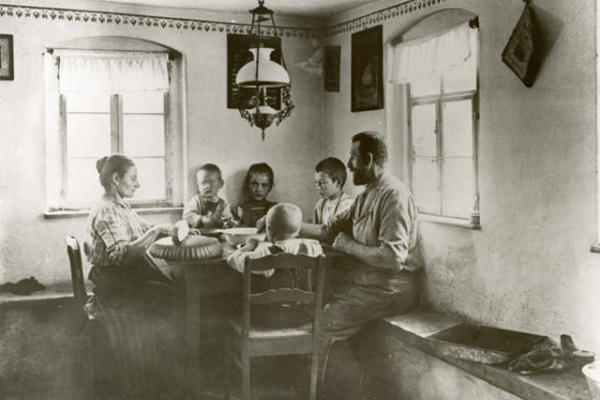 Песник Владислав Петковић Дис није дочекао крај Првог светског рата.Током избеглиштва у Француској опевао је тугу за својом породицом у песми „Међу својима“.Одговори на питања:Опиши шта осећаш када те нека ситуација одвоји од породице?__________________________________________________________________________________________________________________Коме се обраћа лирски субјект у песми?______________________________________Које се особине супруге и мајке приказују у песми?____________________________________________________________________________Шта за тебе значи реч „поноћ“?Због чега је лирски субјект своје срце довео у везу са сликом поноћи?__________________________________________________________________________________________________________________Пронађи и подвуци делове песме у којима је приказан завичај.Шта је тема песме?____________________________________________________________________________ЗАПАМТИ: Елегија је врста лирске песме у којој се описују тужна осећања. Због чега ова песма спада у елегије?____________________________________________________________________________Шта за тебе значи твоја породица?__________________________________________________________________________________________________________________Истраживачки задатак: Пронађи и запиши најважније податке о песнику Владиславу Петковићу Дису.